Интернет магазин «Рязанский Садовый рай»www.decor-rzn.ruЭл. Почта  decor197@yandex.ru 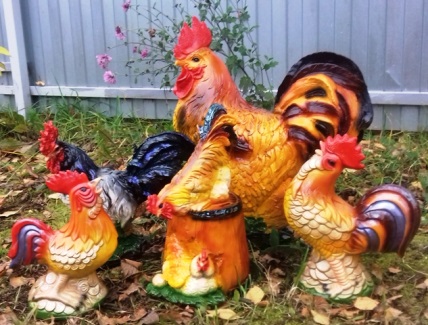 Прайс-лист (Розничные цены)на фигуры «Новогодние символы 2017»У нас действуют скидки при покупке товаров на суммы от: 50тыс.руб скидка 5% от суммы заказа 100тыс.руб скидка 10% от суммы заказафотоАртикулНаименование№ ФотоРозничная ценаРозничная ценафотоАртикулНаименование№ ФотоФигуры из гипсаФигуры из полистоуна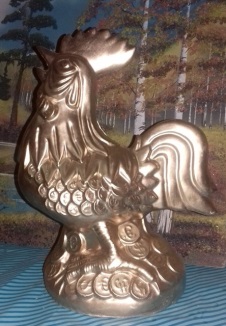 0319Золотой петушок(Копилка)Высота 27смМатериал - Гипс5183225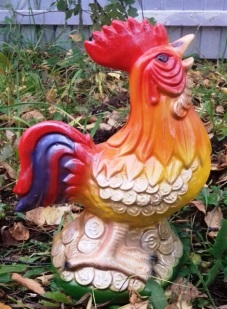 0320Петушок  маленький(Копилка)Высота 27смМатериал - Гипс5184195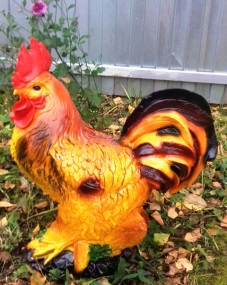 0207Петух большой(Копилка)Высота 51смМатериал - Гипс1614600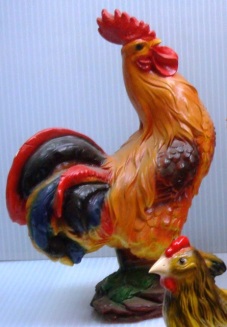 0206Петух маленький(Копилка)Высота 49смМатериал - Гипс1614450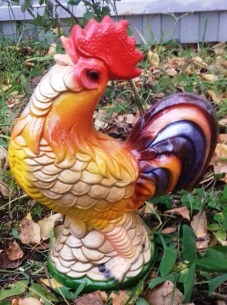 0321Петушок на деньгах(Копилка)Высота 31смМатериал - Гипс5185225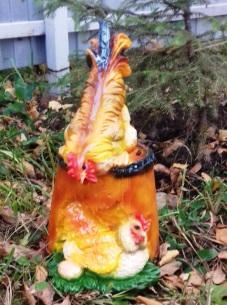 0208Петушок с курочкой(Копилка)Высота 34смМатериал - Гипс4946360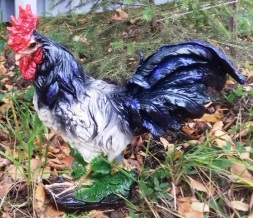 0322Петушок средний(Копилка)Высота 33смМатериал - Гипс5186300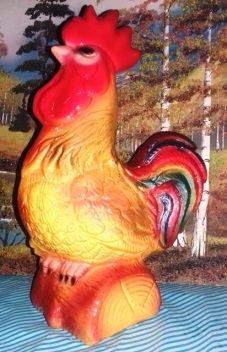 0323Петушок на пеньке(Копилка)Высота 30смМатериал - Гипс5187210